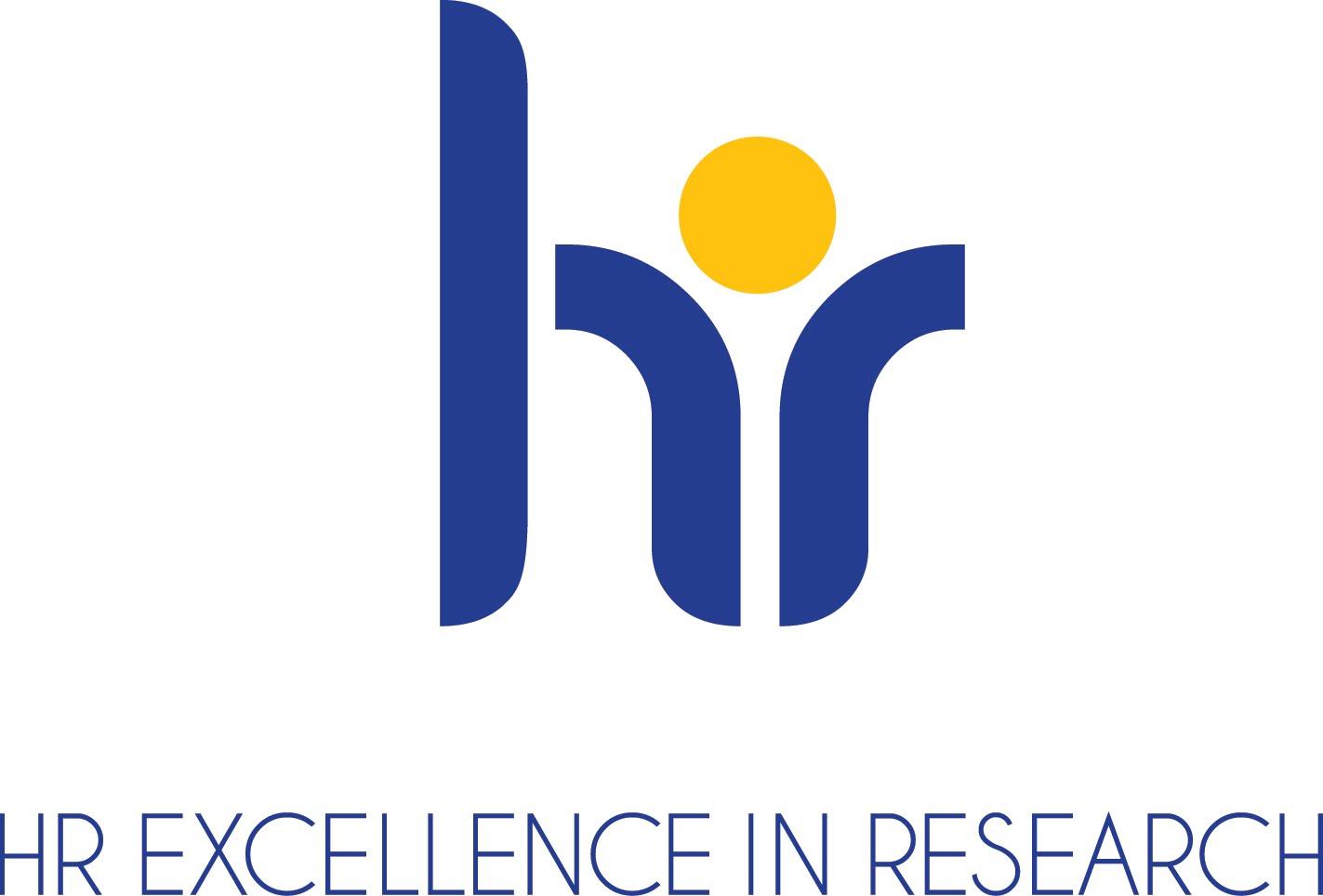 AL MAGNIFICO RETTORE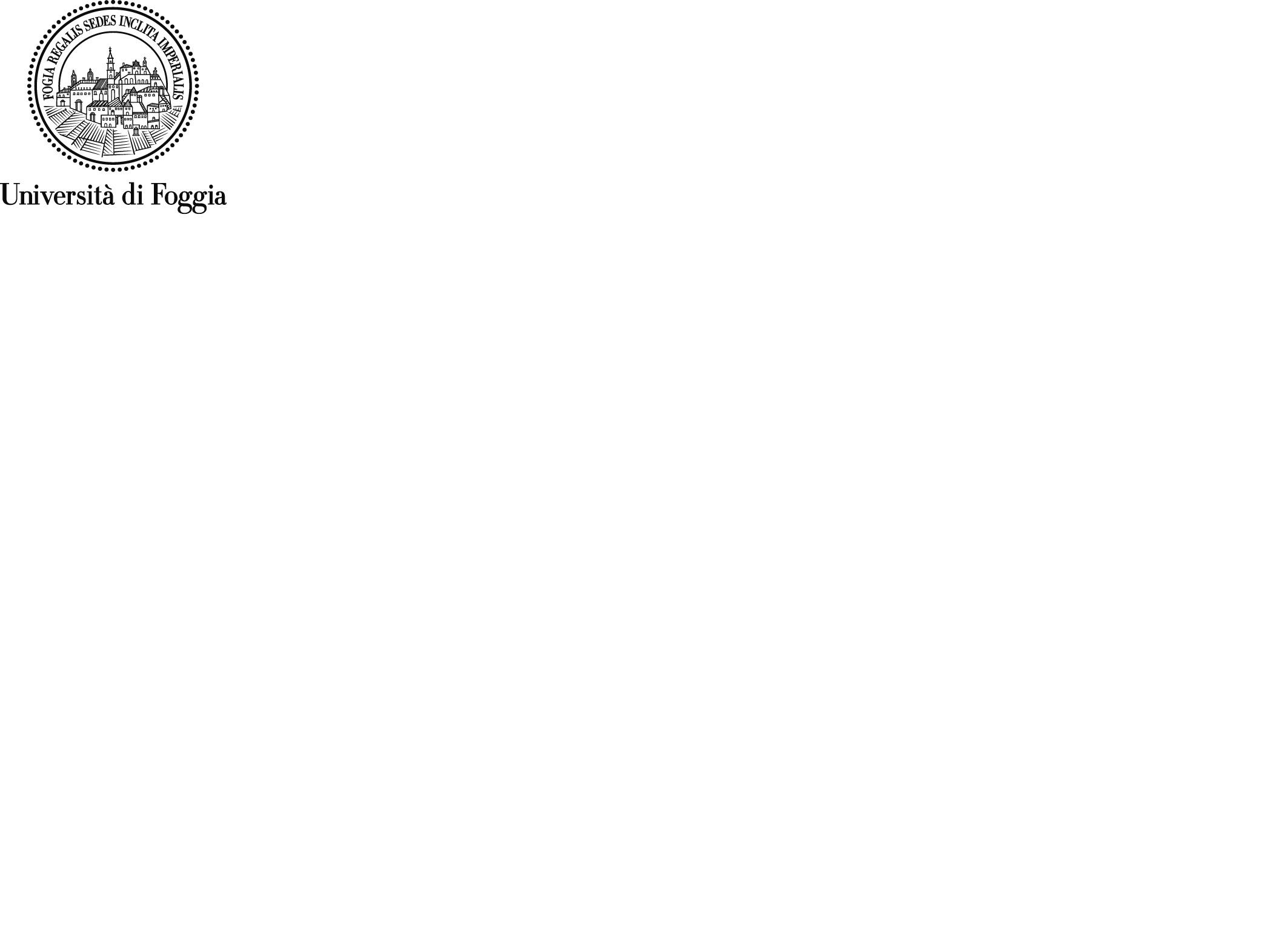 UNIVERSITA’ DEGLI STUDI Via Gramsci 89/9171100 FOGGIAOGGETTO: Domanda di ammissione alla selezione di n. 3 unità per attività di Coordinatori dei Peer Career Advisors dell’Ateneo di Foggia A.A. 2022-2023.__l__sottoscritt____________________________________________(matricola__________) nat__ a ____________________________________________________ Prov. __________il _________________________ Codice Fiscale __________________________________ con domicilio fiscale in ________________________________________________________ (CAP_______________) Via ____________________________________________ n. ____recapito telefonico ______________________ email________________________________C H I E D Edi essere ammesso a partecipare alla selezione per attività di Coordinatore dei Peer Career Advisors.Foggia, __________________ 	IL CANDIDATO	________________________Recapito per eventuali comunicazioni:Tel ______________________________ Cell ________________________________Email_______________________________e-mail: _____________________________